Avser fordon: Godkännandedokument 2025-avtalSKSB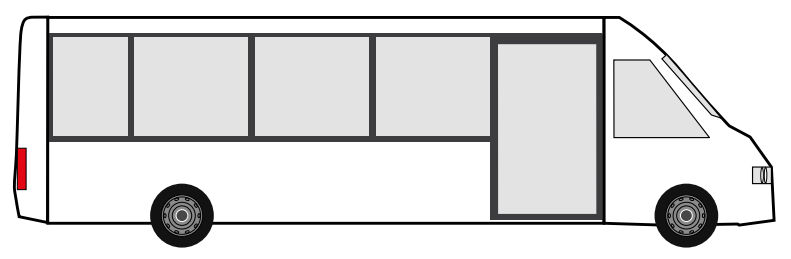 Trafikområde:          		
Huvudavtal:       		
Trafikföretag: 
Datum: Detta Godkännandedokument gäller för ovan angivna fordon i ovan angivet avtal.Nedanstående uppgifter bekräftas genom att kryssa i kryssboxarna för respektive punkt. XXXX ersätts med aktuella uppgifter.
1. Fordonsuppgifter Fordonets fabrikat:  	 Årsmodell: 		 Euroklass: 	
 Modellbeteckning: 	 Drivmedel: 			2. Definition SKSB					 Fordonsgrupp: Skolbuss			
 Fordonstyp: Småbuss		   		
 Fordonsklass: Klass B		   	
 Hjulaxlar: Tvåaxlig buss			     
		3. Kapacitet och dörrar								   Totalt minst 20 max 22 pass samtliga sittande	 1 Dörröppning	    
     Antal sittplatser:  st			        Dörrställning: 		  
     		  	  	4. Exteriöra måttuppgifter				 Fordonshöjd:  m			 Fordonslängd: Max 11,0 m
 Fordonsbredd:  m inkl. backspeglar                         Fordonslängd:  m	5a. Kravuppfyllnad inre layoutNedanstående uppgifter bekräftas genom att kryssa i kryssboxarna för respektive punkt. Uppgifterna nedan skall framgå av inre layout under avsnitt 5b. SÄTEN OCH DÖRRAR		BÄLTESPÅMINNARE			SITTPLATS FÖR RESENÄR MED LEDARHUND Fasta sittplatser		 Placering bältespåminnare samt visningsriktning
 Dörröppning
5b. Fordonsritning – Inre layout6. Layout högerI nedanstående ruta visas en skiss över fordonets högra sida. 

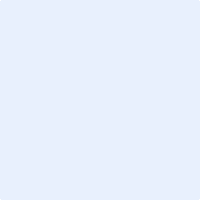 
					 Samtliga säte placerade i färdriktningen7. Layout front				8. Layout bakNedanstående uppgifter bekräftas genom att kryssa 		Nedanstående uppgifter bekräftas genom att kryssa
i kryssboxarna för respektive punkt.			i kryssboxarna för respektive punkt. 
Uppgifterna nedan ska framgå av bilden.		Uppgifterna nedan ska framgå av bilden.		 Placering av linjenummerskylt			 Placering av linjeskylt bak			
 Placering av skolskylt				 Placering av skolskylt
					 Placering av extra backljus9. SäkerhetNedanstående uppgifter bekräftas genom att kryssa i kryssboxarna för respektive punkt. Trepunktsbälte samtliga sittplatser				 Audiell backvarnare
 Audiell och visuell bältespåminnare				 Backkamera
 Bältesskyltar på samtliga sätesryggar 			 Skolskyltar fram/bak
 2 bälteskuddar för barn i passagerarutrymmet 			 Extra backlampor
------------------------------------------------------------------------------		-----------------------------------------------------------------------------
 Brandsläckare 					 Samtliga steg kontrastmarkerade
 Upplysningsskylt brandsläckare 				 Bred gul markering i golvmatta i dörr
 Förbandslåda 					-----------------------------------------------------------------------------
 Upplysningsskylt förbandslåda 				 Dörrbromssystem
 Brandsläckningssystem i motorrum 				 God takbelysning interiört
------------------------------------------------------------------------------		 Varningsdekal höger backspegel
 Tillräckligt med ledstänger och handtag (hållstöd)			------------------------------------------------------------------------------
 Varningsmarkering av låga kanter i innertak			 Exteriör drivmedelsmärkning
------------------------------------------------------------------------------		      Dieseldrift
 Minst 1 varningstriangel					      Gasdrift
 Upplysningsdekal för varningstriangel			      Eldrift
------------------------------------------------------------------------------
 Säkerhetsventiler för gastankar riktade uppåt10. KomfortNedanstående uppgifter bekräftas genom att kryssa i kryssboxarna för respektive punkt. God sikt genom fönster för alla passagerare		 Ventilation för god luftkvalité			
 Värmesystem för god inomhustemperatur		 Pollen och partikelfilter		
 Luftkonditionering (AC)	för god inomhustemperatur  Sittdynor passagerarsäten minst 80 mm
 Armstöd mot mittgång
 Höga ryggstöd				
t text och gula knapphus11. Förarplats Nedanstående uppgifter bekräftas genom att kryssa i kryssboxarna för respektive punkt.  Interaktionsmöjligheter mellan förare och passagerare	 Förarmikrofon
 Alkolås					 Fast mobiltelefon med handsfree lösning
 Trepunktsbälte förarplats			 Styrenhet för skyltning
12. ÖvrigtNedanstående uppgifter bekräftas genom att kryssa i kryssboxarna för respektive punkt.  Inre högtalarsystem med god hörbarhet		 Inventarienummer exteriört front och bak
 Papperskorg vid varje dörröppning			 Hjulmutterindikatorer svarta eller gråNedanstående uppgifter bekräftas genom att kryssa i kryssboxarna för respektive punkt. XXXX ersätts med aktuella uppgifter.
Raiting-index ska överensstämma med ITUC senaste rapport för Global Rights Index.
Trafikföretaget ska på Västtrafiks begäran kunna uppvisa underlag som tillstyrker fordonstillverkarens produktionsland.
13. Hållbarhet vid fordonsproduktion Nedan uppgifter är baserade på följande rapport från ITUC:    Fordonets huvudfabrik - Produktionsland:   Fabrikens adress:   Produktionslandets Raiting-index:
 1	 4
 2	 5
 3	 5+om chassi och/eller kaross produceras i annan fabrik än ovan ska detta anges nedan: Produktionsland Chassi:    Fabrikens adress:   Produktionslandets Raiting-index:
 1	 4 					    
 2	 5
 3	 5+ 					     Produktionsland Kaross:    Fabrikens adress: Produktionslandets Raiting-index:
 1	 4
 2	 5
 3	 5+14. Eventuella noteringar och överenskommelser15. Godkännande och signeringInskickat av:			Granskat av:			Godkänt av:Sign/datum Trafikföretaget:		Sign/datum Västtrafik: 			Sign/datum Västtrafik:
			       	
				      		